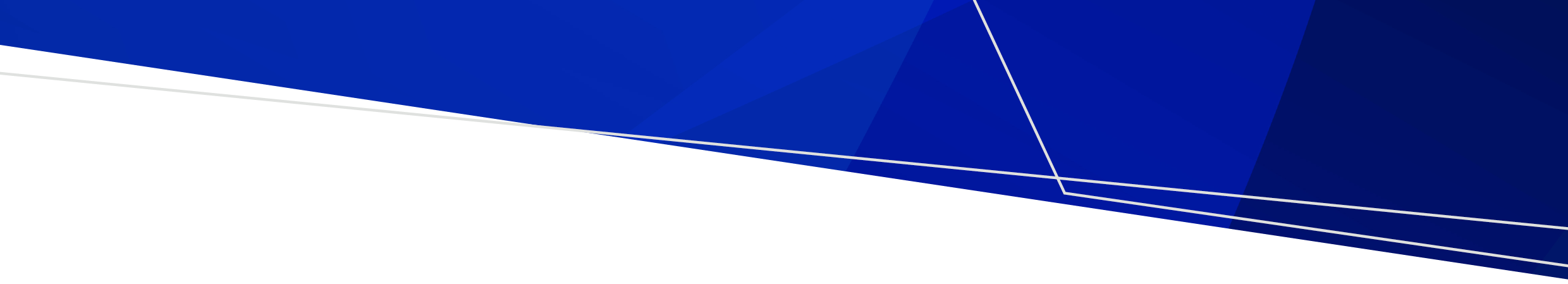 维多利亚州 Supercare（超级保健）药房在维多利亚州政府的支持下提供专业医疗保健服务和建议。Supercare（超级保健）药房将会：每周 7 天在非常规营业时间开放，由药剂师提供咨询、药品供应和处方配药服务。有一间私密诊疗室，每天下午 6 点至晚上 10 点为轻症及轻伤者提供免费护理服务。以所选药店名称和品牌经营，在您的社区提供这些附加服务。他们将在政府的支持下每周七天于非常规营业时间开放，并为护士护理提供专用私密诊疗室，便于确保您就诊期间的隐私安全。尊重您的隐私。我们只有在经得您同意，且出于非常特定的目的，才会分享您的健康信息，即便在和您的家庭医生分享时也不例外。提供口译服务。在夜间配备保安人员，在需要时，将得到适当的紧急救援服务。储备常规姑息治疗药物。护士护理服务每晚6点至10点之间将有一位注册护士提供咨询服务。护士可以评估并治疗任何人的轻度病症，例如皮疹、花粉症和昆虫叮咬。他们同时也可以处理轻度烧伤、割伤和淤青。他们也可以为您量血压、打疫苗，同时提供生活方式建议和健康信息。护士可以为您注射某些疫苗，例如百日咳和流感疫苗。他们也可以注射由医生开处方的疫苗。但Supercare（超级保健）药房的护士不能开处方。如需医疗复审，护士将向您建议其他合适的医疗服务机构。病人问诊按先到先看的秩序进行。您无需预约。如果您的病情需要更高级别的护理，他们会将您引荐至更合适的服务机构。Supercare（超级保健）药房的护士提供免费服务。护士在为您服务时提供的医疗用品也是免费的。病人可以选择从药房购买额外的产品。您无需持有Medicare卡。该服务对所有维多利亚州居民和访问维多利亚州的人开放。在某些情况下，您的家庭医生可能可以提供最合适的治疗。护士可能会建议你在普通家庭医生有空时去看医生。超级保健药房的护士可能会建议您到本地非常规营业时间开放、或其他医疗服务机构就诊。在您同意的情况下，护士将为您的家庭医生提供一份书面摘要，详细说明您到访Supercare（超级保健）药房的原因。地点维多利亚州各地共有 20 家 Supercare（超级保健）药房，其中有六家设立在乡村地区：请注意：药房营业时间可能会有所改变。请提早联络药房或查询Google确认。维多利亚州Supercare（超级保健）药房Victorian Supercare Pharmacies – Chinese (Simplified) | 简体中文 OFFICIAL地区联系方式营业时间Ballarat UFS Dispensaries  717 Sturt Street,  Ballarat 电话：5331 9811早上 7 点至晚上 11 点，
每周 7 天Bendigo Bendigo UFS Pharmacies Corner View and Barnard Streets  Bendigo 电话：5443 4610早上 7 点至晚上 11 点，
每周 7 天Craigieburn Chemist Discount Centre 2A/340 Craigieburn Road, Craigieburn 电话：9308 4981早上 7 点至晚上 11 点，
每周 7 天Hoppers Crossing Chemist Warehouse Shop 24-25, 428 Old Geelong Rd Hoppers Crossing 电话：9931 0040早上 7 点至晚上 11 点，
每周 7 天Melton Chemist Warehouse Unit 4 Melton Gateway, 66-84 High St,  Melton 电话：9746 8733早上 7 点至晚上 11 点，
每周 7 天 Mildura Chemist Warehouse 114A -118 Langtree Ave,  Mildura 电话：5023 2383早上 7 点至晚上 11 点，
每周 7 天Traralgon Chemist Warehouse 92 Franklin St,  Traralgon 电话：5174 2003早上 7 点至晚上 11 点，
每周 7 天Yarraville Carnovale Pharmacy 149 Somerville Road,  Yarraville 电话：9314 7557早上 7 点至晚上 11 点，
每周 7 天如需以另一种文本模式接收此文件，请致电 1300 650 172，必要时可以使用全国中继服务 13 36 77，或发送电子邮件至“基础、口腔和社区保健工作组超级保健药房办公室”（Primary, Oral and Community Health Unit, Supercare Pharmacies）<Supercarepharmacies@health.vic.gov.au>。由维多利亚州政府（1 Treasury Place, Melbourne）授权发布。© State of Victoria, Australia, Department of Health, December 2023.本文件可以从 Better Health Channel 网站获取 
< https://www.betterhealth.vic.gov.au/health/servicesandsupport/victorian-supercare-pharmacies >